LESSON DEVELOPMENT FOUR AREA OF SQUARE AND RECTANGLE Reference book – New Method Mathematics Book 4.STAGE/TIMETEACHER’S ACTIVITIESLEARNER'S ACTIVITIES – MIND/HANDS ONLEARNING POINTSStep 1Introduction (5 minutes)Introductory Activities – asks pupils to:Lets pupils count all the squares in each shape.Point for the pupils – Counting the squares is not a very efficient way to determine the area. There is a better way.HANDS ON ACTIVITIES –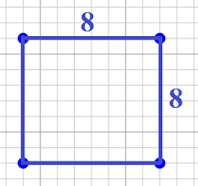 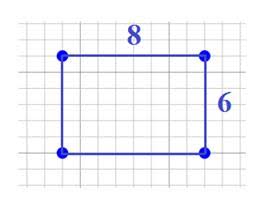 Square – 64Rectangle - 48Linking the Previous knowledge to the new lesson Step 2 Development (5 minutes) Grouping1. Groups the learners into four groups – A, B, C, and D. 2. Guide the learners to choose a leader and secretary for your group. 3. Gives each group learning materials – chart showing a square and rectangle. 1. Belong to a group. 2. Choose their leader and secretary. 3. Received learning materials for their group. Learner’s group, leader and secretary confirmed.Step 3Development (5 minutes)Guides pupils to count the number of small squares on the row and column.Rectangle Row _____ / Column _____.Square Row _____ / Column _____.Area of square and rectangle is A = Length ( l ) x Breadth ( b), that’s L x B. Lets pupils know that the row is the length and the column is the breadth. 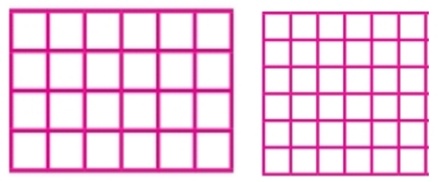 Rectangle Row 6 / Column 4Square Row 6 / Column 6Area of rectangle = 6 x 4 = 24Area of square = 6 x 6 = 36Area (A) = Length (L) x Breadth (B)Step 4Development(10 minutes)Pupil’s Activities Find the length and breadth of the following shapes. Find the areas of square and rectangle. Groups Activities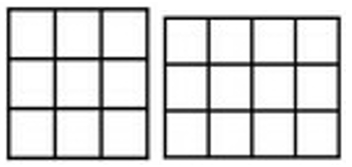 Step 5Development(10 minutes)Asks each group to present their results/solutions so that you can compare responses with those in other groups.Presentation Group Presentation Step 6Conclusion(5 minutes)To conclude the lesson, the teacher revises the entire lesson and ask the key questions.     KEY QUESTIONS – QUANTITATIVE [ L ] × [ B ] = [ A ] 1. [ 4 ] x [ 4 ] =  [   ] 2. [ 5 ] x [    ] = [ 30 ] 3. [    ] x  [ 8 ] [ 24 ] 4. [ 6 ] x [   ] = [ 36 ]The learners listen, ask and answer questions.SOLUTION1. [ 4 ] x [ 4 ] =  [ 16 ] Lesson Evaluation and Conclusion 